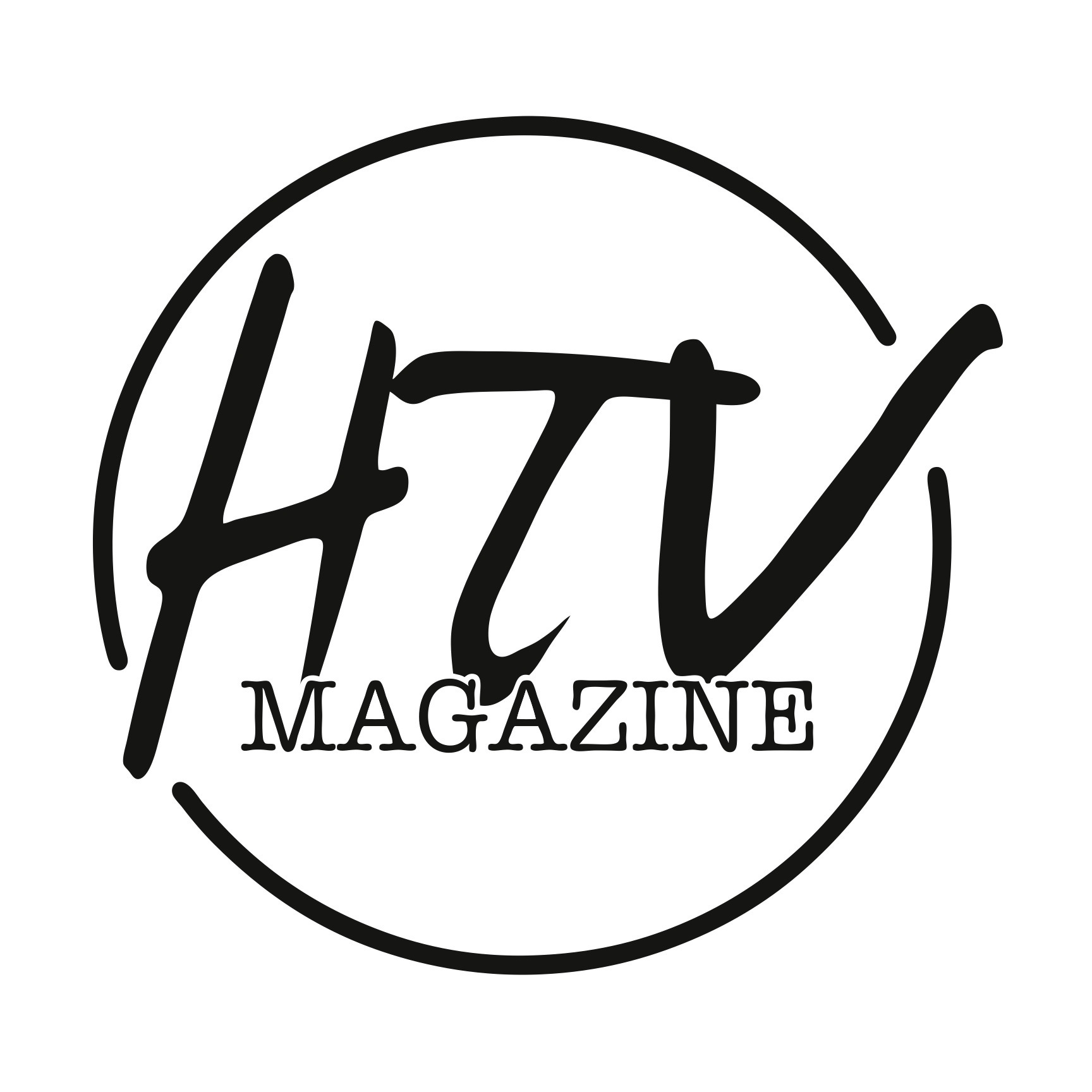 htvbuzz.com       @htvbuzz        facebook.com/htvmagazineDelivering for Decades1.  This story was a “stand alone” piece, and not part of a show.  Are teen viewers more likely to watch stand alone segments or entire broadcasts?  Why?2.  Jane named her bus “Elmo.”  How does that detail add to your understanding of her dedication and personality?3.  How do you think former “Elmo” passengers reacted to this story? Would you have included sound bites from students or colleagues?  Why or why not?5.  What were the challenges for the videographer as she gathered footage for this story?